№ 06/т от 08.04.2022Объявление о проведении закупа лекарственных средств на 2022 год.             ТОО «Smart Health University City», Доверительный управляющий ГКП на ПХВ «Городская клиническая больница № 1» УЗ г. Алматы, действующее на основании  Договора доверительного управления №13 от 30 ноября 2018 года объявляет о проведении закупа способом тендера в соответствии с постановлением Правительства Республики Казахстан от 4 июня 2021 года № 375 «Об утверждении Правил организации и проведения закупа лекарственных средств, медицинских изделий и специализированных лечебных продуктов в рамках гарантированного объема бесплатной медицинской помощи и (или) в системе обязательного социального медицинского страхования, фармацевтических услуг» (далее – Правила) следующих товаров:Сумма закупа: 21 455 912,10 (Двадцать один миллион четыреста пятьдесят пять тысяч девятьсот двенадцать) тенге 10 тиын Требуемый срок поставки: по заявке Заказчика, в течении 2022 года не более пяти календарных дней после получения заявки от Заказчика,  поставка на условиях (г. Алматы, мкр. Қалқаман 2а, DDP) включая все затраты потенциального поставщика на транспортировку, страхование, уплату таможенных пошлин, НДС и других налогов, платежей и сборов, и другие расходы;Заявки на участие в ЗЦП в запечатанном виде предоставляются (направляются) потенциальными поставщиками по адресу: г.Алматы, мкр. Қалқаман 2а, КГП на ПХВ «Городская клиническая больница №1» Управления общественного здоровья г. Алматы, 1 этаж, кабинет отдела государственных закупок;Счет для внесения гарантийного обеспечения тендерной заявки Товарищество с ограниченной ответственностью "Smart Health University City", доверительный управляющий ГКП на ПХВ "Городская клиническая больница №1" УЗ г.Алматы
адрес г. Алматы, мкр.Калкаман-2, ул.Ашимова, 2 
БИН 140740016118 
Счет KZ488562203105897697 
в АО "Банк ЦентрКредит" 
БИК KCJBKZKX      3) Окончательный срок представления тендерных заявок до 10.00 часов "29" апреля 2022 г.;      4) Конверты с тендерной документацией будут вскрываться в 11:00 часов "29" апреля 2022 года по следующему адресу г.Алматы, мкр. Қалқаман 2а,  1 этаж администрация, кабинет отдела государственных закупок.Начальник отдела государственных закупок		Ракотянский Г.К. Алматы қ. Денсаулық сақтау басқармасының ШЖҚ МКК «№1 Қалалық клиникалық ауруханасы» Сенімгерлік басқарушысы ЖШС «Smart Health University City» 050006, Алматы қ. Қалқаман-2 ықш. Б.Әшимова к-сі,2Тел.: 8 (727)270-90-40, факс: 8 (727) 270-90-53e-mail: gkb1@pervaya.kz , info@pervaya.kz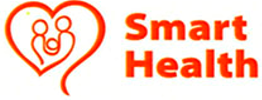 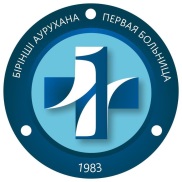 ТОО «Smart Health University City» Доверительный управляющий ГКП на ПХВ«Городская клиническая больница №1»УЗ г.Алматы050006, г. Алматы мкр. Калкаман-2, ул. Ашимова 2аТел.: 8 (727)270-90-40, факс: 8 (727) 270-90-53e-mail: gkb1@pervaya.kz , info@pervaya.kzп/пНаименование Ед.изм Заявка на 2022 г  кол-во Цена за ед, тг Общая сумма, тг1Адеметионин д/приг.раствора в/в 400 мгамп20013 300,002 660 000,002Амброксол сироп, 30 мг/5 мл, 100 млфл420209,1787 851,403Атропин сульфат раствор 1мг/мл 1,0мл для инъек.амп200550,00110 000,004Бриллиантовый зеленый раствор спиртовой 1% 20,0мл для наруж.примфл20080,0016 000,005Бупивакаин спинал раствор д/инъек. 5мг/мл 4,0 мламп20598,0011 960,006Бускопан 20 мг/мл амп2501 370,00342 500,007Дигоксин 0,025% 1 мламп 1500720,001 080 000,008Дисоль р-р д/инфуз 200 млфл20179,763 595,209Инфезол 250 млфл453 925,00176 625,0010Калия и магния аспарагинат 250 млфл5001 950,00975 000,0011Кальция глюконат стабилизированный раствор для инъек. 100 мг/мл, 10 мламп3071,962 158,8012Комплекс аминокислот раствор для инфузий 500 мл (Инфезол)фл303 925,00117 750,0013Никотиновая кислота 1% 1 мламп600032,48194 880,0014Нифедипин 10 мгтаб20004,468 920,0015Оксолиновая мазь назальная 0,25% 10гршт18250,004 500,0016Папаверина гидрохлорид 2 %, 2,0 мламп500042,00210 000,0017Пентоксифиллин 2% 5мламп10500390,004 095 000,0018Урапидил (Эбрантил) раствор для в/в введения 5 мг/мламп2301 122,89258 264,7019Фамотидин порошок лиофилизированный для приготовления раствора для инъекций 5 млАмпула1200355,46426 552,0020Фенилэфрин раствор для инъекций, 1 %-1,0 мламп500600,00300 000,0021Фитоменадион (Амри-К) 100мг/мл 1,0мл Ампула500132,7466 370,0022Папаверина гидрохлорид амп300042,00126 000,0023Эбрантиламп5001 122,89561 445,0024Гептрал 500мгфл5013 300,00665 000,0025Пантазол 40мгфл15001 515,362 273 040,0026Дигоксин амп300625,00187 500,0027Пентоксифеллинамп5000390,001 950 000,0028Энциферамп5009 090,004 545 000,00